Informe estadístico del Municipio de ChepiganaMes de Octubre 2022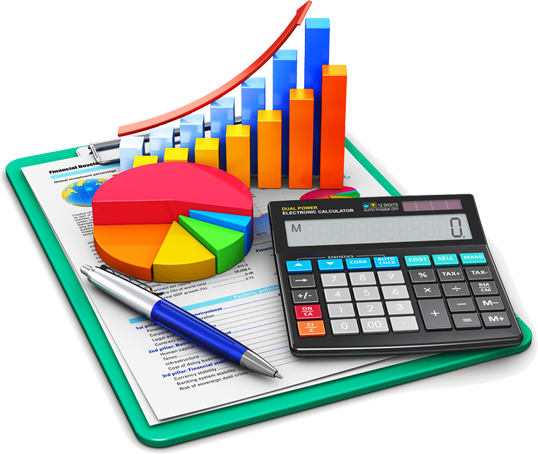 TESOREÍA MUNICIPALDEPARTAMENTO DE CAJAINGENIERIA MUNICIPAL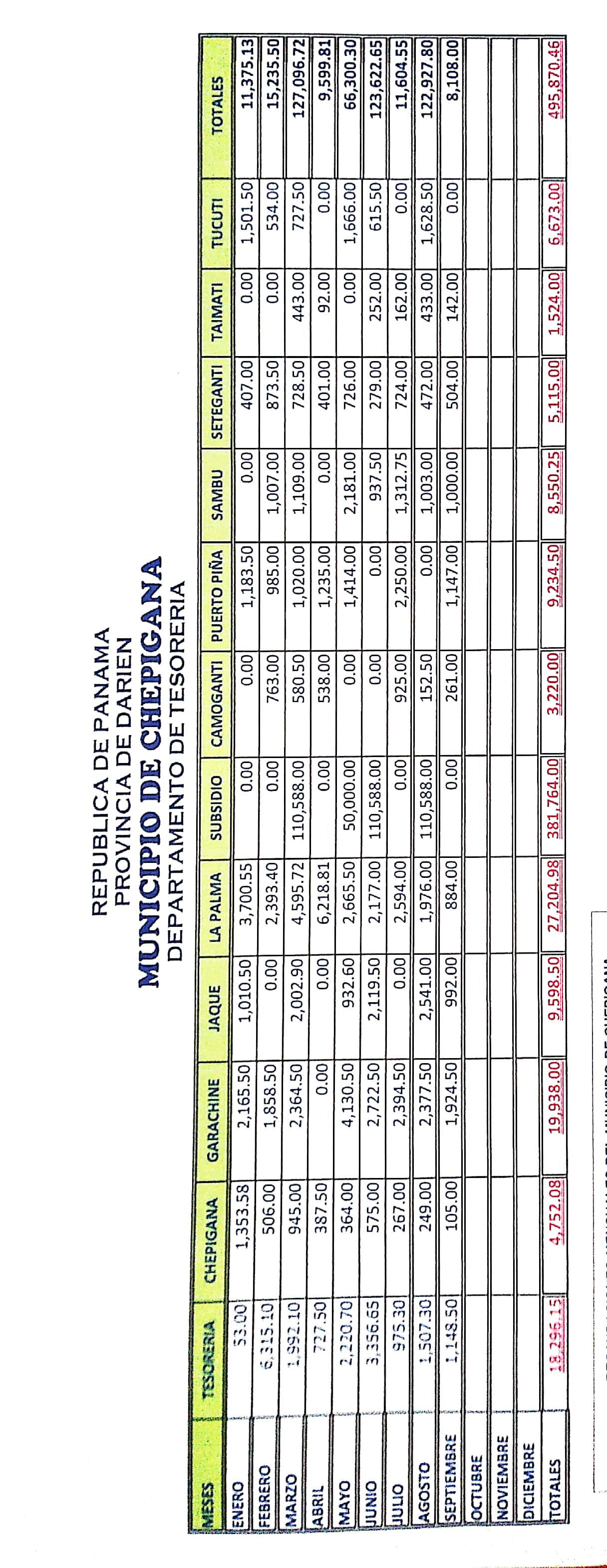 INFORME DE RECAUDACIONMes de octubre 2022Nos encontramos trabajando en esteDocumento.Prontamente estará disponible.TRAMITETOTALFerrete7Venta De Placa2Guía para la Conducción De Ganado21Certificación 36Cobros De Impuestos A Negocios149Permiso De Ocupación3Paz Y Salvo0Multa de juez de paz3Permiso De Construcción1Baile3Degüello14Resolución Comercial0Arrendamiento3Inspección Y Avalúo3Certificado de Terreno3Certificado de Plano0Permisos De OcupaciónPermisos De OcupaciónPermisos De OcupaciónCantidadEntregadosSinEntregar330Permisos De ConstrucciónPermisos De ConstrucciónPermisos De ConstrucciónCantidadEntregadosSinEntregar110